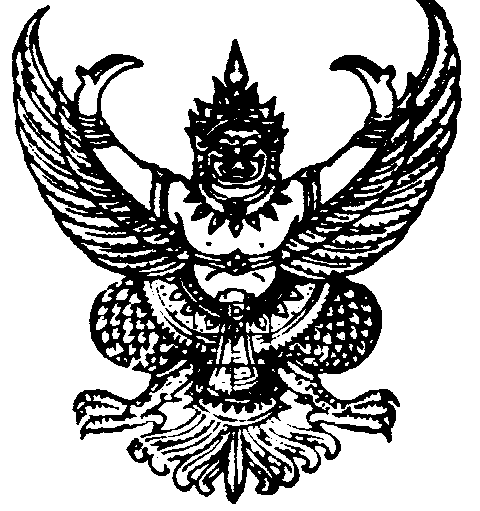        ประกาศโรงเรียนบ้านคูเมืองเรื่อง  รับสมัครบุคคลเพื่อจ้างเป็นครูผู้สอนวิชาภาษาอังกฤษ*********************ด้วย  โรงเรียนบ้านคูเมือง  อำเภอพยุห์ จังหวัดศรีสะเกษ สำนักงานเขตพื้นที่การศึกษาประถมศึกษาศรีสะเกษ เขต ๑ มีความประสงค์จะรับสมัครบุคคลทั่วไปเพื่อจัดจ้างเป็นครูผู้สอน  วิชาเอกภาษาอังกฤษ  จำนวน ๑ อัตรา     โรงเรียนจึงดำเนินการรับสมัครคัดเลือก บุคคลเพื่อจ้างเป็นครูผู้สอนชั่วคราวรายเดือน ทำหน้าที่ครูผู้สอนประจำโรงเรียน ดังนั้น อาศัยความตามมติกรรมการสถานศึกษา    ลงวันที่   ๑๓ มีนาคม  ๒๕๖๑  เรื่องจ้างครูรายเดือนแก้ปัญหาสถานศึกษาขาดแคลนครูวิชาภาษาอังกฤษ จึงประกาศรับสมัครคัดเลือกบุคคลเพื่อจ้างเป็นครูอัตราจ้างชั่วคราวรายเดือนทำหน้าที่ครูผู้สอน  ดังนี้	๑.  ตำแหน่งที่จะดำเนินการคัดเลือกเพื่อจ้างเป็นลูกจ้างชั่วคราว 		- สาขาวิชาเอกภาษาอังกฤษ 	จำนวน   ๑   อัตรา	๒.  คุณสมบัติของผู้มีสิทธิสมัครคัดเลือก  เป็นผู้มีคุณสมบัติ  ดังนี้                  	๒.๑  เป็นผู้มีคุณสมบัติทั่วไปตามมาตรา  ๓๐ แห่งพระราชบัญญัติระเบียบข้าราชการครูและบุคลากรทางการศึกษา พ.ศ.๒๕๔๗ และที่แก้ไขเพิ่มเติม	      	๒.๒ เป็นผู้ได้รับวุฒิการศึกษาไม่ต่ำกว่าปริญญาตรี ในสาขาวิชาที่เปิดรับสมัคร  หรือหนังสือรับรองคุณวุฒิที่สภามหาวิทยาลัยอนุมัติแล้ว และใบรายงานผลการศึกษา(Transcript)  สำเร็จการศึกษา		๒.๔  ไม่เป็นพระภิกษุ หรือสามเณร  นักพรต นักบวช		๓.  วัน เวลา และสถานที่รับสมัครเพื่อคัดเลือก		ผู้ประสงค์จะสมัครเพื่อคัดเลือก สามารถขอใบสมัครและยื่นใบสมัครได้ที่โรงเรียนบ้านคูเมือง อำเภอพยุห์ สำนักงานเขตพื้นที่การศึกษาประถมศึกษาศรีสะเกษ เขต ๑ ตั้งแต่วันที่ ๑๑ – ๑๘   พฤษภาคม  ๒๕๖๑ ปิดรับสมัคร เวลา ๑๕.๐๐ น.๔.  เอกสารและหลักฐานที่ผู้สมัครจะต้องนำมายื่นในวันสมัคร	     ๔.๑ สำเนาปริญญาบัตรหนังสือรับรองคุณวุฒิที่สภามหาวิทยาลัยอนุมัติแล้ว และ ใบรายงานผลการศึกษา(Transcript) ซึ่งแสดงสาขาวิชาที่จะสมัคร พร้อมฉบับจริง 		จำนวน  ๑  ฉบับ	     ๔.๒  สำเนาใบอนุญาตประกอบวิชาชีพครู พร้อมฉบับจริง   	จำนวน  ๑  ฉบับ (ถ้ามี)	     ๔.๓  สำเนาบัตรประจำตัวประชาชน  พร้อมฉบับจริง  		จำนวน  ๑  ฉบับ                   ๔.๔  สำเนาทะเบียนบ้าน พร้อมฉบับจริง  			จำนวน  ๑  ฉบับ                   ๔.๕  หลักฐานการเปลี่ยนชื่อ ชื่อสกุล  (ถ้ามี)  			จำนวน  ๑  ฉบับ                    ๔.๖  รูปถ่าย ขนาด  ๑  นิ้ว(ถ่ายไม่เกิน ๖ เดือน)		              จำนวน  ๓  รูป                   ๔.๗  ใบรับรองแพทย์   - ๒ - 	๕.  การยื่นใบสมัคร  ๕.๑  ผู้สมัครสามารถยื่นใบสมัครด้วยตนเอง และต้องกรอกรายละเอียดในใบสมัครให้ถูกต้องและครบถ้วน   	      ๕.๒  ผู้สมัครต้องแจ้งสถานที่ที่สามารถติดต่อได้ทางจดหมายลงทะเบียนในเขตจ่ายของการไปรษณีย์ และเบอร์โทรศัพท์ไว้ในใบสมัคร                   ๕.๓  ผู้สมัครต้องลงลายมือชื่อในใบสมัครให้เรียบร้อย        	๖.  การประกาศรายชื่อผู้มีสิทธิ์เข้าคัดเลือก	      ประกาศรายชื่อผู้มีสิทธิ์เข้าคัดเลือกภายในวันที่ ๑๘ พฤษภาคม  ๒๕๖๑   ณ ห้องธุรการ โรงเรียนบ้านคูเมือง          ๗.   วิธีการคัดเลือก                ๑.  สอบภาคความรู้                 ๒.  ลอบสัมภาษณ์๘.  วัน เวลา และสถานที่คัดเลือก	         โรงเรียนบ้านคูเมือง  จะดำเนินการคัดเลือกภาคความรู้และสอบสัมภาษณ์ ในวันที่  ๒๑  พฤษภาคม  ๒๕๖๑  เวลา  ๐๙.๐๐ น.  เป็นต้นไป สถานที่คัดเลือก  ณ โรงเรียนบ้านคูเมือง๙.  เกณฑ์การตัดสินการขึ้นบัญชีและการยกเลิกบัญชีการคัดเลือก	      ๙.๑ ผู้ได้รับการคัดเลือกผ่านจะต้องได้คะแนนรวม ข้อ ๑ และข้อ ๒ รวมกันไม่น้อยกว่าร้อยละ ๖๐  ในกรณีที่มีผู้ได้คะแนนรวมกันเท่ากัน จะจัดลำดับที่โดยให้ผู้ที่ได้คะแนนผลการคัดเลือกในข้อ ๑ มากกว่า อยู่ในลำดับที่ดีกว่า หากยังได้คะแนนเท่ากันให้ใช้วิธีการสุ่ม(จับสลาก)โดยคณะกรรมการที่โรงเรียนแต่งตั้ง           	      ๙.๒  จะประกาศรายชื่อผู้ได้รับการคัดเลือกตามข้อ ๙.๑ เรียงตามลำดับจากผู้ได้คะแนนรวมสูงลงมา  ภายในวันที่  ๒๒  พฤษภาคม  ๒๕๖๑ ผู้ได้รับการคัดเลือกจะถูกยกเลิกการขึ้นบัญชีในกรณีใดกรณีหนึ่ง ดังนี้		 (๑)   ผู้นั้นได้รับการจ้างตามตำแหน่งที่ได้รับการคัดเลือกไปแล้ว                     		 (๒)   ผู้นั้นขอสละสิทธิ์ในการจ้าง                     		 (๓)   ผู้นั้นไม่มารายงานตัวรับการจ้างตามกำหนด- ๓ -
              ๑๐.  การรายงานตัวและการจัดทำสัญญาจ้างผู้ผ่านการคัดเลือก/เงื่อนไขการจ้าง	   	๑๐.๑  กำหนดเวลาการดำเนินการรายงานตัวและการจัดทำสัญญาจ้าง                                   -   วันที่  ๓๐ พฤษภาคม  ๒๕๖๑  เวลา  ๙.๐๐ น. ณ.โรงเรียนบ้านคูเมือง	             -   วันที่  ๑  มิถุนายน  ๒๕๖๑   เริ่มปฏิบัติงาน  ๑๐.๒  การจัดทำสัญญาจ้างครั้งแรก  จะยึดถือประกาศรายชื่อและการขึ้นบัญชีผู้ผ่านการคัดเลือก เป็นหนังสือ เรียกตัวผู้มีสิทธิ์มาจัดทำสัญญาจ้างเป็นลูกจ้างชั่วคราวรายเดือนตำแหน่งครูผู้สอนครั้งแรก               และให้มารายงานตัว ตามวันเวลาที่กำหนดจึงเป็นหน้าที่ของผู้สมัครที่ต้องรับทราบตามประกาศรายชื่อ   	๑๐.๓ ผู้ได้รับการจัดทำสัญญาจ้างเป็นครูรายเดือนตำแหน่งครูผู้สอน ต้องไปรายงานตัวเพื่อจัดทำสัญญาจ้าง ครูรายเดือน  ตามกำหนด  ถ้าพ้นเวลาดังกล่าว จะถือว่าสละสิทธิ์ และถูกยกเลิกประกาศรายชื่อ และการขึ้นบัญชีผู้ผ่านการคัดเลือกเป็นการเฉพาะราย		๑๐.๔ การจ้างครูรายเดือนนี้ ไม่มีข้อผูกพันต่อเนื่องที่จะนำไปสู่การบรรจุหรือปรับเปลี่ยนสถานภาพเป็นลูกจ้างประจำ/พนักงานราชการหรือข้าราชการ		๑๐.๕ ผู้ได้รับการจ้างปฏิบัติหน้าที่ดังกล่าว ในกรณีระหว่างปีงบประมาณการจ้างหากปรากฏว่าเป็นผู้ขาดคุณสมบัติตามที่กำหนด หรือมีความรู้ความสามารถความประพฤติ ไม่เหมาะสม  ผู้มีอำนาจในการจ้าง อาจสั่งเลิกจ้าง  โดยไม่ต้องแจ้งให้ผู้รับจ้างทราบล่วงหน้า โดยไม่มีเงื่อนไข และจะไม่มีสิทธิเรียกร้องใด ๆทั้งสิ้น๑๑. ผลการคัดเลือกของคณะกรรมการถือเป็นที่สิ้นสุด ผู้สมัครคัดเลือกหรือบุคคลอื่นจะคัดค้านไม่ได้ไม่ว่ากรณีใดๆ 		จึงประกาศให้ทราบโดยทั่วกัน				ประกาศ   ณ   วันที่     ๑๑   เดือน  พฤษภาคม   พ.ศ. ๒๕๖๑                                                                                 (นายวิทยา สมาฤกษ์)			                         ตำแหน่ง ผู้อำนวยการโรงเรียนบ้านคูเมืองโทร   ๐๘๙-๕๘๔๒๗๔๗ใบสมัครคัดเลือกครูอัตราจ้างชั่วคราวรายเดือนปฏิบัติหน้าที่ครูผู้สอน/เจ้าหน้าที่ประจำโรงเรียนโรงเรียนบ้านคูเมือง  สำนักงานเขตพื้นที่การศึกษาประถมศึกษาศรีสะเกษ เขต ๑ ………………………………………………………….๑.     ชื่อ.................................................................. นามสกุล...........................................................................        สัญชาติ ...........................................เชื้อชาติ....................................ศาสนา............................................๒.     เกิดวันที่..............เดือน..................................พ.ศ. ...............  อายุ........................ปี๓.     เกิดที่ตำบล.................................อำเภอ.....................................................จังหวัด....................................๔.     เลขที่บัตรประจำตัวประชาชน..................................................... ออก ณ สำนักงาน ..............................        .....................................................เมื่อวันที่……….........เดือน.........................................พ.ศ. ................๕.     ที่อยู่ปัจจุบัน...............................หมู่..............  ถนน..................................ตำบล......................................        อำเภอ...........................................จังหวัด........................................................รหัสไปรษณีย์...................        เบอร์โทรศัพท์บ้าน................................................เบอร์โทรศัพท์มือถือ...................................................๖.     สำเร็จการศึกษาสูงสุดจาก.........................................................................................................................       ได้รับวุฒิการศึกษา....................................................................................................................................       มีคุณวุฒิความรู้พิเศษ คือ........................................................................................................................... ........................................................................................................................................................................๗.     ขอสมัครเป็นครูอัตราจ้างชั่วคราวรายเดือน โรงเรียนบ้านคูเมือง						(ลายมือชื่อ)...................................................ผู้สมัคร							   (..................................................)					ยื่นใบสมัคร วันที่ ...............เดือน..........................พ.ศ. ......................